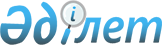 О повышении базовых ставок земельного налога и ставок единого земельного налога на не используемые земли сельскохозяйственного назначения по Сарканскому району
					
			Утративший силу
			
			
		
					Решение Сарканского районного маслихата Алматинской области от 25 октября 2019 года № 68-272. Зарегистрировано Департаментом юстиции Алматинской области 29 октября 2019 года № 5288. Утратило силу решением Сарканского районного маслихата Алматинской области от 09 июня 2020 года № 82-320
      Сноска. Утратило силу решением Сарканского районного маслихата Алматинской области 09.06.2020 № 82-320 (вводится в действие со дня его первого официального опубликования).
      В соответствии с пунктом 5 статьи 509, пунктом 3 статьи 704 Кодекса Республики Казахстан от 25 декабря 2017 года "О налогах и других обязательных платежах в бюджет (Налоговый кодекс)", подпунктом 13) пункта 1 статьи 6 Закона Республики Казахстан от 23 января 2001 года "О местном государственном управлении и самоуправлении в Республике Казахстан", Сарканский районный маслихат РЕШИЛ:
      1. Повысить базовые ставки земельного налога и ставки единого земельного налога в десять раз в соответствии с земельным законодательством Республики Казахстан на не используемые земли сельскохозяйственного назначения по Сарканскому району.
      2. Контроль за исполнением настоящего решения возложить на постоянную комиссию Сарканского районного маслихата "По сфере экономики, финансов, налогов и бюджета, развития малого и среднего предпринимательства, аграрных вопросов экологии".
      3. Настоящее решение вступает в силу со дня государственной регистрации в органах юстиции и вводится в действие со дня его первого официального опубликования.
					© 2012. РГП на ПХВ «Институт законодательства и правовой информации Республики Казахстан» Министерства юстиции Республики Казахстан
				
      Председатель сессии Сарканского

      районного маслихата

А. Омаров

      Секретарь Сарканского

      районного маслихата

К. Абдархманов
